Zgodboris: Kmet PoldeSlike (splošne ali specifične, lokacija, če je znana):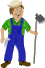 Dizajn (barva ozadja, font style, special effects):Kmet z orodjem in pokrajina s hribi okoli njega. Pisava: Sans Serif.Zvok (music, sound effects):/Govor oz. besedilo (dobesedno govorjeno besedilo na strani):KMET POLDESlike (splošne ali specifične, lokacija, če je znana):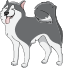 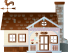 Dizajn (barva ozadja, font style, special effects):Pokrajina s hišo in psom. Pisava: Sans Serif.Zvok (music, sound effects):Zvok ptic v ozadju in pripovedovalec.Govor oz. besedilo (dobesedno govorjeno besedilo na strani):V neki vasi na gornjem delu slovenske zemlje, je živel preprost kmet Polde. Zelo rad je občudoval naravo okoli sebe in bil za njo hvaležen. Njegova kmetija je bila na samotnem hribu, zato je vse delal sam. Ljudje iz sosednjih vasi ga sploh niso poznali. Rad je delal na polju. Imel je veliko različnih vrst zelenjave in žit.Slike (splošne ali specifične, lokacija, če je znana):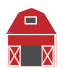 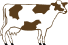 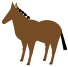 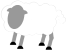 Dizajn (barva ozadja, font style, special effects):Pokrajina, skedenj in živali. Pisava: Sans SerifZvok (music, sound effects):Pripovedovalec, zvok zehanja.Govor oz. besedilo (dobesedno govorjeno besedilo na strani):Njegov dan se je začel že zelo zgodaj. Najprej je nahranil živali v hlevu in nato odšel na polje, kjer je okopaval zemljo in skrbel, da so imele njegove rastline dobre pogoje za rast.Slike (splošne ali specifične, lokacija, če je znana):Dizajn (barva ozadja, font style, special effects):Porajina nad vasjo, veliko ovc. Pisava: Sans Serif.Zvok (music, sound effects):Pripovedovalec, zvok krave, konja in psa.Govor oz. besedilo (dobesedno govorjeno besedilo na strani):V hlevu je imel 6 krav, dva konja, 10 ovc, 9 zajčkov, 24 kokoši, petelina in psico čuvajko Neli. Na polju pa so rasla različna žita: ajda, pšenica, oves in veliko zelenjave: korenje, grah, krompir, repa, zelje, fižol, paprika, peteršilj, solata, redkvica, jajčevci, buče in koruza.Slike (splošne ali specifične, lokacija, če je znana):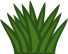 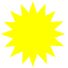 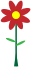 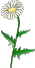 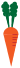 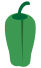 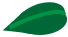 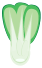 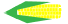 Dizajn (barva ozadja, font style, special effects):Polje in veliko sonce. Zelenjava. Brez napisa.Zvok (music, sound effects):Ni zvoka.Govor oz. besedilo (dobesedno govorjeno besedilo na strani):Ni besedila.Slike (splošne ali specifične, lokacija, če je znana):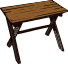 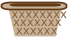 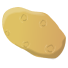 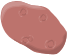 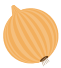 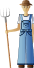 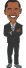 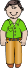 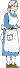 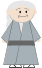 Dizajn (barva ozadja, font style, special effects):Vas in stojnice. Pisava: Sans Serif.Zvok (music, sound effects):Pripovedovalec.Govor oz. besedilo (dobesedno govorjeno besedilo na strani):Vse, kar je pridelal, je rad delil z drugimi. Kljub temu, da ni imel velikega zaslužka, le kolikor je dobil na tržnici, je vseeno vedno gledal, da mu je ostalo tudi kaj za tiste, ki niso imeli dovolj denarja za preživetje.Slike (splošne ali specifične, lokacija, če je znana):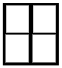 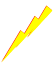 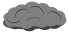 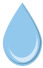 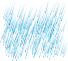 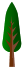 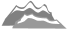 Dizajn (barva ozadja, font style, special effects):Soba, zunaj nevihta, kmet Polde spi. Pisava: Sans Serif.Zvok (music, sound effects):Pripovedovalec. Zvok smrčanja, zvok pasjega laježa, zvok grmenja. Govor oz. besedilo (dobesedno govorjeno besedilo na strani):Nekega vročega poletnega dne, ko se je Polde vrnil iz dela na polju, pa je od utrujenosti zaspal. Čez nekaj časa, ga je prebudil pasji lajež in svetloba bliska. Od zunaj pa je zaslišal grmenje in treskanje.Slike (splošne ali specifične, lokacija, če je znana):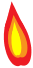 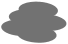 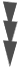 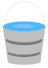 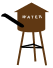 Dizajn (barva ozadja, font style, special effects):Kmetija, goreč skedenj, kmet zunaj. Pisava: Sans Serif.Zvok (music, sound effects):Vzklik presenečenja, pripovedovalec. Govor oz. besedilo (dobesedno govorjeno besedilo na strani):Ko je prišel v kuhinjo, je skozi okno videl, da toča, debela kot oreh, uničuje ves njegov pridelek. Polje je lahko le opazoval s solzami v očeh. V tistem trenutku, pa je v skedenj udarila strela. Začelo se je kaditi in vnel se je požar. Polde je stekel iz hiše in začel z vodo iz vodnjaka gasiti požar.Slike (splošne ali specifične, lokacija, če je znana):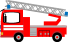 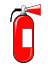 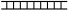 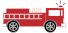 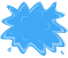 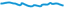 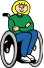 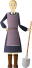 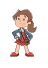 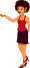 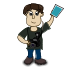 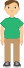 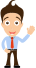 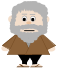 Dizajn (barva ozadja, font style, special effects):Gasilski tovornjak, hiša, skedenj, pokrajina, ljudje. Pisava: Sans Serif.Zvok (music, sound effects):Pripovedovalec. Sirena gasilskega avtomobila.Govor oz. besedilo (dobesedno govorjeno besedilo na strani):Za seboj je zaslišal gručo ljudi in sireno gasilskega tovornjaka. Spoznal je, da so to ljudje iz doline, katerim je na tržnici velikokrat podaril zelenjavo ali jim pomagal pri drugih opravilih. Vsi so gasili požar in na koncu jim je uspelo rešiti skoraj polovico skednja.Slike (splošne ali specifične, lokacija, če je znana):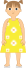 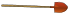 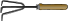 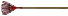 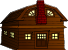 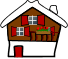 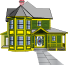 Dizajn (barva ozadja, font style, special effects):Narava, grič nad dolino. Kmetija in veliko ljudi ter živali. Pisava: Sans Serif.Zvok (music, sound effects):Pripovedovalec.Govor oz. besedilo (dobesedno govorjeno besedilo na strani):V naslednjih dneh pa so se ljudje iz doline izkazali tudi v drugi pomoči. Sami od sebe so prišli in mu pomagali obnoviti skedenj. Veliko ljudi mu je tudi prineslo hrano, saj je bil njegov pridelek skoraj popolnoma uničen.Slike (splošne ali specifične, lokacija, če je znana):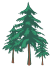 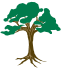 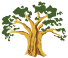 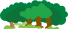 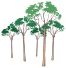 Dizajn (barva ozadja, font style, special effects):Kmetija, veliko ljudi.Zvok (music, sound effects):Pripovedovalec.Govor oz. besedilo (dobesedno govorjeno besedilo na strani):Polde je videl, da kljub oddaljenosti kmetije od doline ni oddaljen od ljudi in spoznal je, da pravega prijatelja spoznaš v nesreči. 